Министерство культуры Алтайского края  Краевое автономное учреждение «Алтайский государственный Дом народного творчества»УТВЕРЖДАЮДиректор КАУ АГДНТ   Е.В. Карпова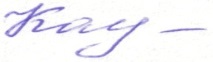               «18» октября 2019 г.РАСПИСАНИЕзанятий курсов повышения квалификацииадминистраторов 3D-кинозалов, директоров МФКЦ,киномехаников цифрового показа по теме «Техника и современные технологии работы 3D кинотеатров в учреждениях культуры».г. Барнаул21 – 24 октября 2019 г.ВремяВремяТематикаФИО преподавателя21 ОКТЯБРЯ – ПОНЕДЕЛЬНИКАлтайский государственный ДОМ НАРОДНОГО ТВОРЧЕСТВАкинотеатр «Премьера»  (ул. Крупской, 97) 21 ОКТЯБРЯ – ПОНЕДЕЛЬНИКАлтайский государственный ДОМ НАРОДНОГО ТВОРЧЕСТВАкинотеатр «Премьера»  (ул. Крупской, 97) 21 ОКТЯБРЯ – ПОНЕДЕЛЬНИКАлтайский государственный ДОМ НАРОДНОГО ТВОРЧЕСТВАкинотеатр «Премьера»  (ул. Крупской, 97) 21 ОКТЯБРЯ – ПОНЕДЕЛЬНИКАлтайский государственный ДОМ НАРОДНОГО ТВОРЧЕСТВАкинотеатр «Премьера»  (ул. Крупской, 97) 21 ОКТЯБРЯ – ПОНЕДЕЛЬНИКАлтайский государственный ДОМ НАРОДНОГО ТВОРЧЕСТВАкинотеатр «Премьера»  (ул. Крупской, 97) 09.00-10.30Регистрация участников курсов.Регистрация участников курсов.Петровская Юлия Николаевна, вед. методист сектора повышения квалификации АГДНТ.Петровская Юлия Николаевна, вед. методист сектора повышения квалификации АГДНТ.10.30ОТКРЫТИЕ КУРСОВ.ОТКРЫТИЕ КУРСОВ.Карпова Елена Викторовна, директор КАУ АГДНТ,Бочаров Алексей Юрьевич, заместитель министра, начальник отдела библиотек, искусств и народного творчества Министерства культуры Алтайского края.Карпова Елена Викторовна, директор КАУ АГДНТ,Бочаров Алексей Юрьевич, заместитель министра, начальник отдела библиотек, искусств и народного творчества Министерства культуры Алтайского края.10.30-11.00О состоянии и перспективах развития                киносети в Алтайском крае.О состоянии и перспективах развития                киносети в Алтайском крае.Бочаров Алексей Юрьевич, заместитель министра, начальник отдела библиотек, искусств и народного творчества Министерства культуры Алтайского края.Бочаров Алексей Юрьевич, заместитель министра, начальник отдела библиотек, искусств и народного творчества Министерства культуры Алтайского края.11.15-12.30Кинотеатр в современных условиях.Кинотеатр в современных условиях.Шарабарин Дмитрий Александрович, председатель Молодежного центра кинематографистов Алтая.Шарабарин Дмитрий Александрович, председатель Молодежного центра кинематографистов Алтая.12.30-13.00ПЕРЕРЫВПЕРЕРЫВ13.00-15.15Дистрибуция фильмовДистрибуция фильмовПотапова Татьяна Владимировна, букер Молодежного центра кинематографистов Алтая.Потапова Татьяна Владимировна, букер Молодежного центра кинематографистов Алтая.15.30-18.30Работа с дистрибьюторами: документооборот и отчетность.Работа с дистрибьюторами: документооборот и отчетность.Маленко Анна Александровна,специалист по отчетности Молодежного центра кинематографистов Алтая.Маленко Анна Александровна,специалист по отчетности Молодежного центра кинематографистов Алтая.22 ОКТЯБРЯ – ВТОРНИК Алтайский государственный ДОМ НАРОДНОГО ТВОРЧЕСТВАкинотеатр «Премьера»  (ул. Крупской, 97) 22 ОКТЯБРЯ – ВТОРНИК Алтайский государственный ДОМ НАРОДНОГО ТВОРЧЕСТВАкинотеатр «Премьера»  (ул. Крупской, 97) 22 ОКТЯБРЯ – ВТОРНИК Алтайский государственный ДОМ НАРОДНОГО ТВОРЧЕСТВАкинотеатр «Премьера»  (ул. Крупской, 97) 09.30-10.15Анализ работы 3D кинозалов Алтайского края. Отчетность в КАУ «Алтайский государственный Дом народного творчества».Баклага Анастасия Юрьевна,менеджер отдела кино КАУ АГДНТ.10.15-12.00Особенности функционирования современных кинотеатров.Потапов Максим Александрович,директор ООО «МЭМгрупп».12.00-13.00ПЕРЕРЫВ13.00-17.30Обслуживание современного кинотеатрального оборудования.Путинцев Алексей Владимирович, инженер                           ООО «МЭМгрупп».23 ОКТЯБРЯ – средаАлтайский государственный ДОМ НАРОДНОГО ТВОРЧЕСТВАкинотеатр «Премьера»  (ул. Крупской, 97) 23 ОКТЯБРЯ – средаАлтайский государственный ДОМ НАРОДНОГО ТВОРЧЕСТВАкинотеатр «Премьера»  (ул. Крупской, 97) 23 ОКТЯБРЯ – средаАлтайский государственный ДОМ НАРОДНОГО ТВОРЧЕСТВАкинотеатр «Премьера»  (ул. Крупской, 97) 09.00-10.30Обмен опытом работы 3D кинозалами Алтайского края (выступление представителей от каждого кинозала).Чернов Сергей Афанасьевич,Баклага Анастасия Юрьевна.10.30-11.15Рекомендации по заполнению отчетности по показателю «Прирост зрителей на сеансах отечественных фильмов»   национального проекта «Культура». Чернов Сергей Афанасьевич,заместитель директора КАУ АГДНТ. 11.30-13.00Эффективные методы продвижения услуг. Работа в социальных сетях.Марьин Дмитрий Владимирович,начальник управления информации и медиакоммуникаций АлтГУ,Беляева Анастасия Николаевна,специалист управления информации и медиакоммуникаций АлтГУ.13.00-17.30Мастер-класс «Пойдем в кино!» Как сделать кинотеатр местом встреч и культурных событий.Климанова Вера Николаевна,телеведущая, редактор отдела «Культура» ВГТРК «Алтай».24 ОКТЯБРЯ – ЧЕТВЕРГ24 ОКТЯБРЯ – ЧЕТВЕРГ24 ОКТЯБРЯ – ЧЕТВЕРГ09.00Рабочий визит в кинотеатр «Северный» г. Заринска.Рабочий визит в кинотеатр «Северный» г. Заринска.15.00-16.30Круглый стол «Проблемы и перспективы развития киносети в Алтайском крае».Вручение удостоверений.Карпова Елена Викторовна, Чернов Сергей Афанасьевич.